Załącznik do Zarządzenia Komendanta Miejskiego Państwowej Straży Pożarnej w Rzeszowie nr 7/2021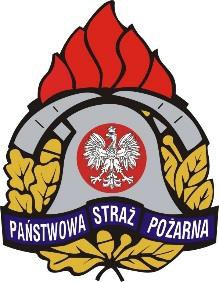 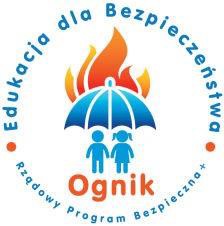 R E G U L A M I NS A L I	E D U K A C Y J N E J„O G N I K”CZĘŚĆ OGÓLNAKorzystanie z pomieszczeń Sali Edukacyjnej „Ognik” Komendy Miejskiej Państwowej Straży Pożarnej 
w Rzeszowie zlokalizowanej w Jednostce Ratowniczo-Gaśniczej nr 3 przez grupy dzieci i młodzieży odbywa się po ustaleniu terminów telefonicznie 17 85 83 460 przez opiekuna grupy (nauczyciela, wychowawcę, rodzica) z Koordynatorem Sali Edukacyjnej „Ognik”.Przed rozpoczęciem zajęć w Sali Edukacyjnej „Ognik” opiekun grupy zobowiązany jest dostarczyć kartę zgłoszenia, którą można przekazać osobiście do Komendy Miejskiej Państwowej Straży Pożarnej 
w Rzeszowie lub wysłać emailem w formacie *.pdf najpóźniej 3 dni przed planowanym terminem wizyty na adres email sekretariat@straz.rzeszow.pl (temat wiadomości „wizyta w Ogniku”). 
Brak karty zgłoszenia skutkować będzie niedopuszczeniem grupy do zajęć.Wzór karty zgłoszenia stanowi załącznik Nr 1 do niniejszego Regulaminu.Korzystanie z pomieszczeń Sali Edukacyjnej „Ognik” jest nieodpłatne, odbywa się dla grupy liczącej od 10 do 30 uczestników, w ustalonych z koordynatorem godzinach od 9:00 w dni robocze (wtorek lub czwartek). Przewiduje się organizację jednych zajęć w danym dniu. Na zajęcia uczestnicy powinni przybyć punktualnie, zgodnie z ustaloną przez opiekuna grupy godziną.Użytkowników pomieszczeń Sali Edukacyjnej „Ognik” obowiązuje obuwie zastępcze oraz zachowanie porządku i czystości. Obuwie zastępcze opiekun grupy organizuje we własnym zakresie.Instruktor przed rozpoczęciem zajęć edukacyjnych zapoznaje grupę dzieci/młodzieży oraz ich opiekunów z obowiązującymi zasadami BHP na terenie obiektu.W przypadku zauważenia niebezpieczeństwa lub wystąpienia nieszczęśliwego wypadku należy niezwłocznie powiadomić instruktora.Wszystkie osoby korzystające z pomieszczeń Sali Edukacyjnej „Ognik” są zobowiązane do zastosowania się do postanowień niniejszego Regulaminu oraz poleceń instruktorów.Opiekun grupy potwierdza w karcie zgłoszenia zapoznanie się z niniejszym Regulaminem.ZASADY KORZYSTANIA Z POMIESZCZEŃ SALI EDUKACYJNEJ „OGNIK”Korzystanie z pomieszczeń Sali Edukacyjnej „Ognik” odbywa się wyłącznie z prowadzącym zajęcia instruktorem.W trakcie zajęć uczestnicy poruszają się w grupie, pod nadzorem opiekuna i instruktora.W trakcie ogłaszania alarmu w Jednostce Ratowniczo-Gaśniczej nr 3, opiekun wraz z dziećmi są zobowiązani do podporządkowania się poleceniom instruktora.ZABRANIA SIĘ UCZESTNIKOM SALI EDUKACYJNEJ „OGNIK”:Korzystania z wyposażenia pomieszczeń Sali Edukacyjnej „Ognik” niezgodnie z ich przeznaczeniem.Wsiadania do pojazdów pożarniczych oraz obsługiwania sprzętu bez zgody instruktora.Wchodzenia po drabinie bez asekuracji instruktora.Zaśmiecania i niszczenia któregokolwiek z użytkowanych pomieszczeń Sali Edukacyjnej „Ognik”.Spożywania posiłków i picia napojów w trakcie prowadzonych zajęć.Oddalania się od grupy oraz przebywania w innym pomieszczeniu na terenie Jednostki Ratowniczo-Gaśniczej nr 3 bez wiedzy i zgody instruktora.ODPOWIEDZIALNOŚĆOpiekun grupy ponosi pełną odpowiedzialność za bezpieczeństwo podopiecznych oraz za zniszczenia lub uszkodzenia wyposażenia spowodowane użyciem go przez uczestników niezgodnie z instrukcją użytkowania i zobowiązany jest do pokrycia powstałej ewentualnej szkody.Pracownicy Komendy Miejskiej Państwowej Straży Pożarnej w Rzeszowie nie ponoszą odpowiedzialności za wypadki i inne zdarzenia powstałe podczas uczestnictwa w zajęciach szkoleniowych oraz za wartościowe przedmioty osobiste: gotówkę, karty płatnicze, telefony komórkowe, odzież itp. pozostawione w szatni.Kwestie sporne oraz sprawy zaistniałych szkód i pokrycia ewentualnych kosztów naprawy lub wymiany sprzętu w pomieszczeniach Sali Edukacyjnej „Ognik” rozpatruje Komendant Miejski Państwowej Straży Pożarnej w Rzeszowie.W sprawach nieuregulowanych w niniejszym Regulaminie zastosowanie mają przepisy Kodeksu Cywilnego.     Rzeszów, maj 2021 r.Załącznik nr 1 do Regulaminu Sali Edukacyjnej „OGNIK”.Karta zgłoszenia*Pole obowiązkowe**Wypełnia strażak instruktor.Nazwa placówki (pieczątka) *Nazwa placówki (pieczątka) *Nazwa placówki (pieczątka) *DataIlość osób*(maks. 30 osób)Przedział wiekowy grupy*Przedział wiekowy grupy*Przedział wiekowy grupy*Ilość osób*(maks. 30 osób)Imię, nazwisko opiekuna (opiekunów)*Imię, nazwisko opiekuna (opiekunów)*Imię, nazwisko opiekuna (opiekunów)*Imię, nazwisko opiekuna (opiekunów)*Imię, nazwisko opiekuna (opiekunów)*Termin wizyty*(data, godzina)Termin wizyty*(data, godzina)Termin wizyty*(data, godzina)Termin wizyty*(data, godzina)Termin wizyty*(data, godzina)Telefon kontaktowy do opiekuna grupy*Telefon kontaktowy do opiekuna grupy*Telefon kontaktowy do opiekuna grupy*Telefon kontaktowy do opiekuna grupy*Telefon kontaktowy do opiekuna grupy*Oświadczam, że osoby uczestniczące w zajęciach w Sali Edukacyjnej „OGNIK” oraz ich opiekunowie wyrażają zgodę na wykonywanie fotografii osób uczestniczących w zajęciachOświadczam, że osoby uczestniczące w zajęciach w Sali Edukacyjnej „OGNIK” oraz ich opiekunowie wyrażają zgodę na wykonywanie fotografii osób uczestniczących w zajęciachOświadczam, że osoby uczestniczące w zajęciach w Sali Edukacyjnej „OGNIK” oraz ich opiekunowie wyrażają zgodę na wykonywanie fotografii osób uczestniczących w zajęciachData i czytelny podpis opiekunaOświadczam, że osoby uczestniczące w zajęciach w Sali Edukacyjnej „OGNIK” oraz ich opiekunowie wyrażają zgodę na publikacje wykonanych fotografii na stronie internetowej Komendy Miejskiej Państwowej Straży Pożarnej 
w Rzeszowie                                        Oświadczam, że osoby uczestniczące w zajęciach w Sali Edukacyjnej „OGNIK” oraz ich opiekunowie wyrażają zgodę na publikacje wykonanych fotografii na stronie internetowej Komendy Miejskiej Państwowej Straży Pożarnej 
w Rzeszowie                                        Oświadczam, że osoby uczestniczące w zajęciach w Sali Edukacyjnej „OGNIK” oraz ich opiekunowie wyrażają zgodę na publikacje wykonanych fotografii na stronie internetowej Komendy Miejskiej Państwowej Straży Pożarnej 
w Rzeszowie                                        Data i czytelny podpis opiekunaOświadczam, że opiekun i uczestnicy zajęć w Sali Edukacyjnej „OGNIK”
zapoznali się z Regulaminem Sali Edukacyjnej „OGNIK” oraz akceptują jego treść *Oświadczam, że opiekun i uczestnicy zajęć w Sali Edukacyjnej „OGNIK”
zapoznali się z Regulaminem Sali Edukacyjnej „OGNIK” oraz akceptują jego treść *Oświadczam, że opiekun i uczestnicy zajęć w Sali Edukacyjnej „OGNIK”
zapoznali się z Regulaminem Sali Edukacyjnej „OGNIK” oraz akceptują jego treść *Data i czytelny podpis opiekunaPotwierdzam zapoznanie grupy dzieci/młodzieży oraz ich opiekunów 
z obowiązującymi zasadami BHP na terenie i obiektach Jednostki Ratowniczo Gaśniczej nr 3 w Rzeszowie**Potwierdzam zapoznanie grupy dzieci/młodzieży oraz ich opiekunów 
z obowiązującymi zasadami BHP na terenie i obiektach Jednostki Ratowniczo Gaśniczej nr 3 w Rzeszowie**Potwierdzam zapoznanie grupy dzieci/młodzieży oraz ich opiekunów 
z obowiązującymi zasadami BHP na terenie i obiektach Jednostki Ratowniczo Gaśniczej nr 3 w Rzeszowie**Data i czytelny podpis instruktora